Accueil matin6ème annéeDe 08h05 à 08h25 Chez Mmes Evelyne et SéverineC’est un moment calme, avant de commencer la journée, où l’on peut :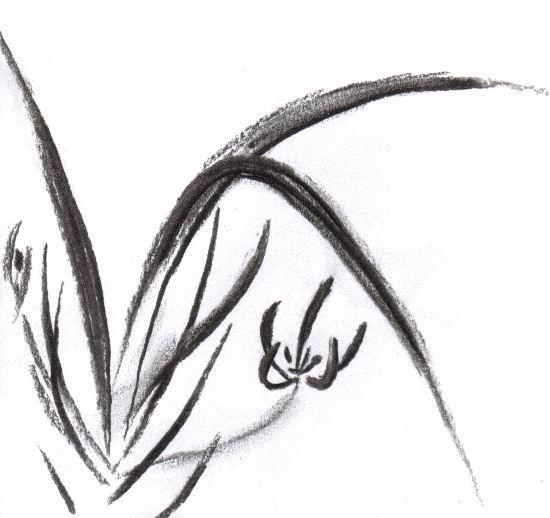 Lire un livreRevoir ses leçonsEcouter de la musiqueTravailler un projet en coursAider un autre enfantFaire sa chargeTerminer un travailAider madameJouer calmementPréparer ses affaires (rituel)………